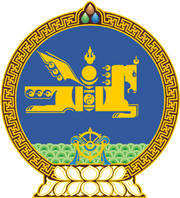 МОНГОЛ  УЛСЫН  ХУУЛЬ2018 оны 04 сарын 19 өдөр				                       Төрийн ордон, Улаанбаатар хотМОНГОЛ УЛСЫН БАТЛАН ХАМГААЛАХ ТУХАЙ /Шинэчилсэн найруулга/ ХУУЛЬД ӨӨРЧЛӨЛТ ОРУУЛАХ ТУХАЙ1 дүгээр зүйл.Монгол Улсын батлан хамгаалах тухай /Шинэчилсэн найруулга/ хуулийн 12 дугаар зүйлийн 12.1.5 дахь заалтыг хүчингүй болсонд тооцсугай.  	МОНГОЛ УЛСЫН 	ИХ ХУРЛЫН ДАРГА						  М.ЭНХБОЛД